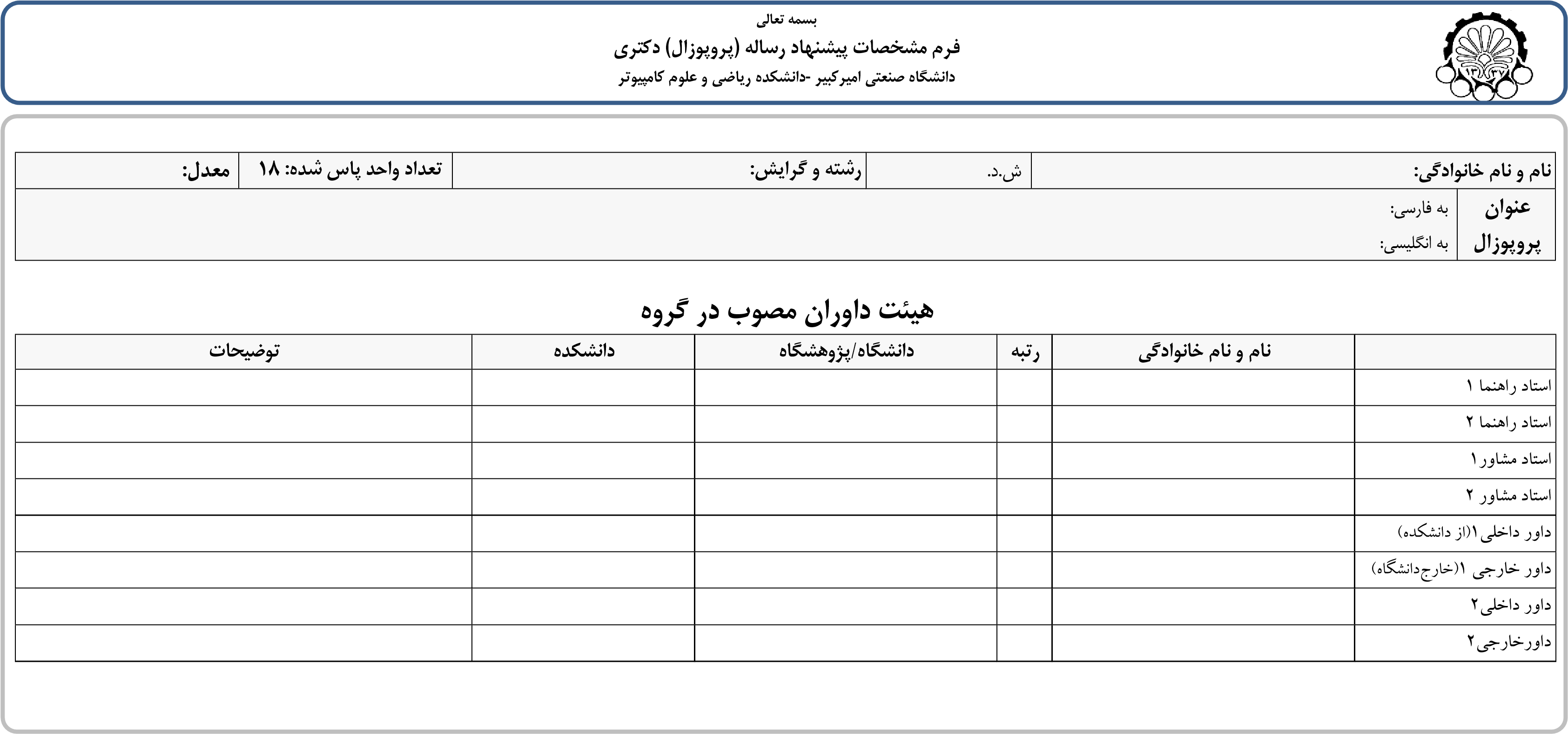    تاريخ تصويت در گروه                                                          امضاي مدير گروه                                                                تاريخ:       اين فرم بعلاوه يک                در تاريخ                        در جلسه تحصيلات تکميلي طرح گرديد و نتيجه به صورت زير  ميباشد  